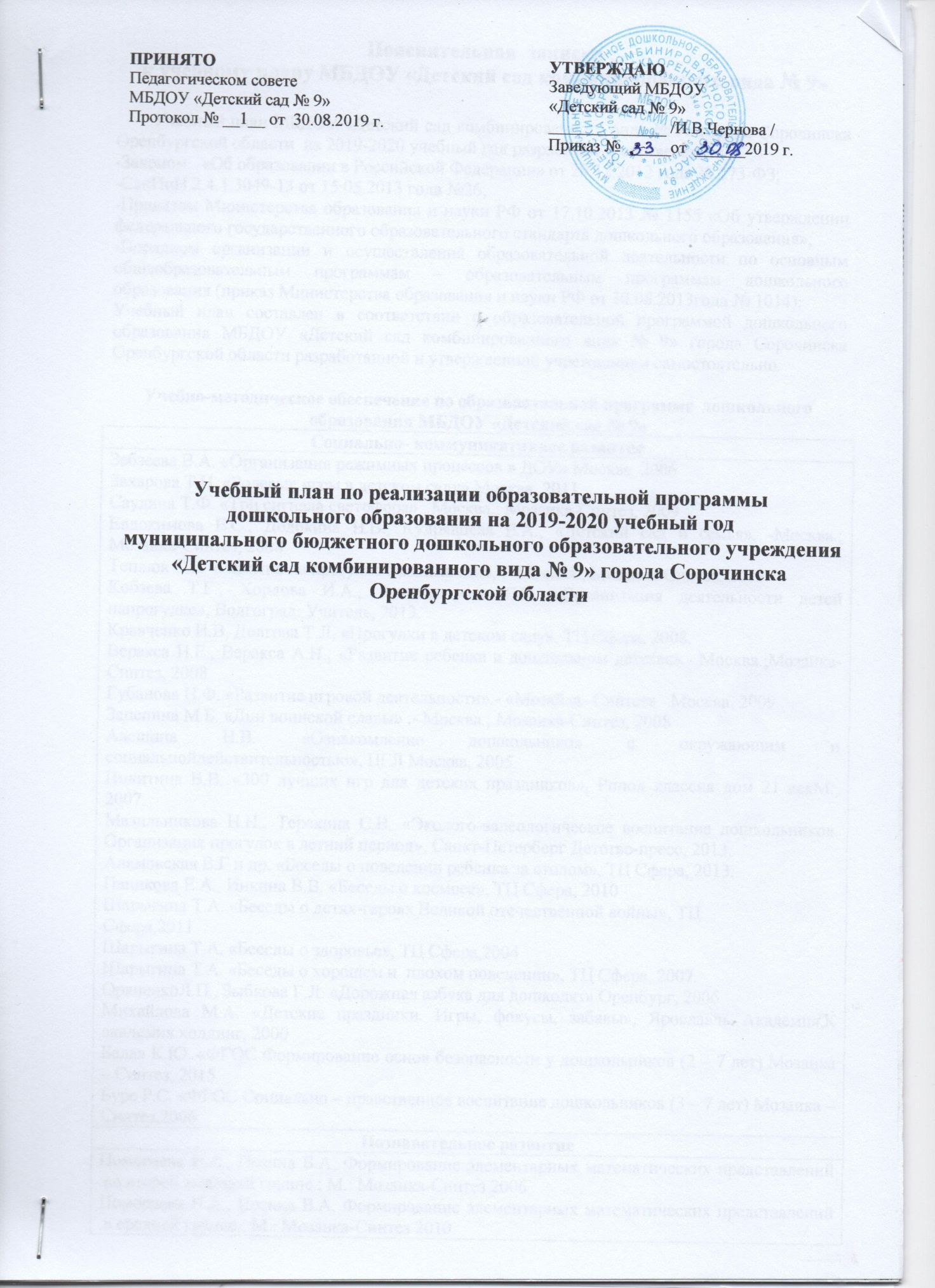 Пояснительная  запискак учебному плану МБДОУ «Детский сад комбинированного вида № 9»         Учебный план МБДОУ «Детский сад комбинированного вида № 9» города Сорочинска Оренбургской области  на 2019-2020 учебный год разработан  в соответствии с:-Законом   «Об образовании в Российской Федерации» от 29.12.2012 года № 273-ФЗ;-СанПиН 2.4.1.3049-13 от 15.05.2013 года №26;-Приказом Министерства образования и науки РФ от 17.10.2013 № 1155 «Об утверждении федерального государственного образовательного стандарта дошкольного образования»;-Порядком организации и осуществления образовательной деятельности по основным общеобразовательным программам – образовательным программам дошкольного образования (приказ Министерства образования и науки РФ от 30.08.2013года № 1014);Учебный план составлен в соответствии с образовательной программой дошкольного образования МБДОУ «Детский сад комбинированного вида № 9» города Сорочинска Оренбургской области разработанной и утвержденной учреждением самостоятельно.Учебно-методическое обеспечение по образовательной программе  дошкольного образования МБДОУ «Детский сад № 9»В структуре учебного плана отражена реализация обязательной части образовательной программы дошкольного образования МБДОУ «Детский сад № 9» и части формируемой участниками образовательных отношений. В учебном плане объем образовательной деятельности по реализации обязательной части образовательной программы дошкольного образования составляет – 89% и части, формируемой участниками образовательных отношений – 11% от общего объема образовательной деятельности.Учебный план регулирует объем образовательной нагрузки, определяет содержание и организацию образовательного процесса в пяти образовательных областях: социально-коммуникативное развитие, познавательное развитие, речевое развитие, художественно-эстетическое развитие, физическое  развитие.Содержание педагогической работыСодержание  педагогической работы ориентировано на разностороннее развитие дошкольников с учётом их возрастных и индивидуальных особенностей по основным направлениям – физическому, социально-коммуникативному, познавательному, речевому  и художественно-эстетическому. Задачи педагогической работы по формированию физических, интеллектуальных и личностных качеств детей решаются интегрировано в ходе освоения всех образовательных областей наряду с задачами, отражающими специфику каждой образовательной области. Образовательная область  «Социально-коммуникативное развитие»Реализация задач данной образовательной области осуществляется  во взаимодействии детей со взрослыми, с другими детьми, самостоятельной деятельности при проведении режимных моментов ежедневно в первую или во вторую половину дня в следующих видах образовательной деятельности: «Социализация», «Труд», «Безопасность». Образовательная область  «Познавательное развитие»Реализация задач данной образовательной области осуществляется в следующих видах образовательной деятельности: «Познавательно – исследовательская деятельность», «Формирование элементарных математических представлений (ФЭМП) », «Формирование целостной картины мира (ФЦКМ)». «Познавательно – исследовательская деятельность» осуществляется во взаимодействии детей со взрослыми, с другими детьми, самостоятельной деятельности при проведении режимных моментов ежедневно в первую или во вторую половину дня группах раннего, младшего и среднего возраста, в старшей и подготовительной группах реализуется через занятие 1 раз в неделю.«Формирование элементарных математических представлений (ФЭМП) » реализуется через занятия в младших, средних, старших группах 1 раз в неделю, в подготовительной группе 2 раза в неделю, в группе раннего возраста в повседневной деятельности через взаимодействие взрослого и детей.«Формирование целостной картины мира (ФЦКМ)» реализуется во всех возрастных группах через занятие  - 1 раз в неделю.Образовательная область  «Речевое развитие»Реализация задач данной образовательной области осуществляется в следующих видах образовательной деятельности: «Развитие речи», «Подготовка к обучению грамоте», «Приобщение к художественной литературе»Развитие речи реализуется через занятие в группах: раннего возраста 2 раза в неделю,  младшего и среднего возраста 1 раз в неделю, старшего возраста 2 раза в неделю и подготовительного к школе группе  2 раза в неделю, одно из которых 1 занятие «Подготовка к обучению грамоте»«Приобщение к художественной литературе» осуществляется во взаимодействии детей со взрослыми, с другими детьми, самостоятельной деятельности при проведении режимных моментов ежедневно в первую или во вторую половину дня.Образовательная область  «Художественно-эстетическое развитие»Реализация задач данной образовательной области осуществляется в следующих видах образовательной деятельности: «Лепка», «Рисование», «Аппликация», «Конструирование», «Музыка».«Лепка» реализуется в группе раннего возраста через занятие 1 раз в неделю, в остальных возрастных группах «Лепка» и «Аппликация» чередуются через занятие 1 раз в две недели.«Рисование» реализуется  через занятие в группах раннего, младшего и среднего возраста 1 раз в неделю, в старших и подготовительных группах 2 раза в неделю. 	«Конструирование» реализуется во взаимодействии детей со взрослыми, с другими детьми, самостоятельной деятельности при проведении режимных моментов ежедневно в первую или во вторую половину дня.«Музыка» реализуется  через занятие во всех возрастных группах 2 раза в неделю.Образовательная область «Физическое развитие»Реализация задач данной образовательной области осуществляется в следующих видах образовательной деятельности: «Формирование начальных представлений о здоровом образе жизни», «Физическая культура»«Формирование начальных представлений о здоровом образе жизни» осуществляется во всех возрастных группах через взаимодействии детей со взрослыми, с другими детьми, самостоятельной деятельности при проведении режимных моментов ежедневно в первую или во вторую половину дня.«Физическая культура» осуществляется через занятия во всех возрастных группах 3 раза в неделю, в старших и подготовительных одно из занятий на открытом воздухе.Часть образовательной программы дошкольного образования, формируемой участниками образовательных отношений  представлены  парциальными программами: -«Тропинка в экономику» А,Д Шатовой; -«Театр-творчество-дети» Сорокиной Н. Ф., Миланович Л. Г.  - реализация программы «Тропинка в экономику» для детей 5-7 лет, через совместную деятельность педагога с детьми 1 раз в неделю 25-30 мин соответственно. А так же ежедневно через взаимодействии детей со взрослыми, с другими детьми, самостоятельной деятельности при проведении режимных моментов во вторую половину дня;- программа «Театр-творчество-дети» реализуется в течение 3 лет с от 4до 7 лет детьми. В группах общеразвивающей и комбинированной направленности и в средних группах в совместной деятельности взрослых и детей в режиме дня, а старших и подготовительных группах - 1 раз в неделю через занятие (25-30минут в соответствии с возрастом детей). Количество занятий обязательной части и  части формируемой участниками образовательных отношений  в сумме не превышает объем максимальной учебной нагрузки.Режим работы дошкольного образовательного учреждения направлен на выполнение обязательной части и части формируемой участниками образовательных отношений, способствует реализации идеи развития личности в нравственном и интеллектуальном плане в соответствии с интересами и потребностями воспитанников, обеспечивает условия для их самовыражения и самоопределения.Объем образовательной деятельности ( на холодный период года)Режим дня (холодный период времени с 01.09.2019 – 31.05.2020)Режим дня (теплый период времени с 01.06.2020 – 31.08.2020)Расписание занятийМодель двигательной активностиОбъем времени, отведенный на реализацию обязательной части Программы и части, формируемой участниками образовательных отношенийСоциально- коммуникативное развитиеЗебзеева В.А. «Организация режимных процессов в ДОУ» Москва. 2006Захарова Т.Н. «Ролевые игры в детском саду» Москва, 2011Саулина Т.Ф. «Три сигнала светофора» . Москва.; Мозаика-Синтез, 2009Евдокимова Е.С., Додокина Н.В., Кудрявцева Е.А., «Детский сад и семья», -Москва.; Мозаика-Синтез, 2008Теплюк С.Н. «Занятия на прогулке с малышами», .- Москва.; Мозаика-Синтез, 2008.Кобзева Т.Г., Хордова И.А., Александрова Г.С. «Организация деятельности детей напрогулке», Волгоград: Учитель, 2013.Кравченко И.В, Долгова Т.Л, «Прогулки в детском саду», ТЦ Сфера, 2008.Веракса Н.Е., Веракса А.Н., «Развитие ребенка в дошкольном детстве».- Москва.;Мозаика-Синтез, 2008.Губанова Н.Ф. «Развитие игровой деятельности».- «Мозайка- Синтез»   Москва, 2009.Зацепина М.Б. «Дни воинской славы» .- Москва.; Мозаика-Синтез, 2008Алешина Н.В. «Ознакомление дошкольников с окружающим и социальнойдействительностью», ЦГЛ Москва, 2005.Никитина В.В. «300 лучших игр для детских праздников», Рипол классик дом 21 векМ:, 2007.Мазильникова Н.Н., Терехина С.В. «Эколого-валеологическое воспитание дошкольников. Организация прогулок в летний период», Санкт-Петерберг Детство-пресс, 2013.Алямовская В.Г и др. «Беседы о поведении ребенка за столом», ТЦ Сфера, 2013.Паникова Е.А., Инкина В.В. «Беседы о космосе», ТЦ Сфера, 2010Шарыгина Т.А. «Беседы о детях-героях Великой отечественной войны», ТЦСфера,2011Шарыгина Т.А. «Беседы о здоровье», ТЦ Сфера,2004 Шарыгина Т.А. «Беседы о хорошем и  плохом поведении», ТЦ Сфера, 2007.ОрвиенкоЛ.П., Зыбкова Г.Л. «Дорожная азбука для дошколят» Оренбург, 2006Михайлова М.А. «Детские праздники. Игры, фокусы, забавы», Ярославль Академия,К академия холдинг, 2000Белая К.Ю. «ФГОС Формирование основ безопасности у дошкольников (2 – 7 лет) Мозаика – Синтез, 2015Буре Р.С. «ФГОС Социально – нравственное воспитание дошкольников (3 – 7 лет) Мозаика – Синтез,2006Познавательное развитиеПомораева И.А., Позина В.А, Формирование элементарных математических представлений .во второй младшей группе.; М.: Мозаика-Синтез 2006Помораева И.А., Позина В.А, Формирование элементарных математических представлений .в средней группе.; М.: Мозаика-Синтез 2010Помораева И.А., Позина В.А, Формирование элементарных математических представлений в старшей  группе к школе.; М.: Мозаика-Синтез 2014Помораева И.А., Позина В.А, Формирование элементарных математических представлений в подготовительной  группе к школе.; М.: Мозаика-Синтез 2011Колесникова Е.М. «Математические ступеньки. Я считаю до 10» ТЦ «Сфера» 2014Колесникова Е.М. «Математичка для детей 4-5 лет» ТЦ «Сфера» 2008Минкевич Л.В. «Математика в д/саду. Подготовительная группа. Москва.  Изд. «Скрипорий 2003»  – 2011.Фолькович Т.А., Барыпкина Л.П. «Формирование математических представлений» Москва, 2009Новикова В.П. «Математика в д/саду». Изд. «Мозаика - Синтез», Москва, 2006.Михайлова З.А.  «Математика от трех до семи». Санкт-Петербург изд.  «Детство- пресс», 2003Гарабина Т.И., Соколова Е.И. «Что нужно знать к первому классу» Издательство«Академия Холдинг» Ярославль, 2003Тихомирова Л.Ф. «Упражнения на каждый день. Логика для дошколят»» Издательство«Академия Холдинг» Ярославль, 2000Тимофеева Л.Л., Корнеичева Е..Е,  Грочева  Н.И. «Планирование образовательной деятельности с дошкольниками в режиме дня», средняя группа. Центр изд.Пед.образования, Москва, 2012Степанова О.А. «Игровая школа мышления» ТЦ Сфера, 2003Дыбина О.В. Занятия по ознакомлению с окружающим миром во второй младшейгруппе.- Москва.; Мозаика-Синтез, 2008Дыбина О.В. Занятия по ознакомлению с окружающим миром в средней группе.-Москва.; Мозаика-Синтез, 2010О.А. Соломенникова «Экологическое воспитание в детском саду во второй младшейгруппе», М.:Мозаика- Синтез,2008.О.А. Соломенникова «Экологическое воспитание в детском саду в средней группе», М.: Мозайка – Синтез, 2008.О.А. Соломенникова «Экологическое воспитание в детском саду в старшей группе», М.: Мозайка – Синтез, 2008.О.А. Соломенникова «Экологическое воспитание в детском саду в подготовительной группе», М.: Мозайка – Синтез, 2008Бондаренко Т.М. «Экологические занятия» ТЦ «Учитель» Воронеж, 2009Меремьянина О.Д. «Комплексное планирование прогулок  с  детьми с двух до семи» изд.  «Учитель», 2014.Мариничева О.В. «Учим детей наблюдать и рассказывать: времена года», М:, 2000Федосеева Ф.Г. «Игровая деятельность на занятиях по математике в младшей группе» изд. «Корифей», 2009Николаева С.Н. «Методика экологического воспитания в детском саду» Москва, 2000Колочкова В.Н. «Конспекты в старшей группе детского сада», ТЦ «Учитель», Воронеж,2005Мирясов В.И. «Занимательные игры и задания в детском саду», Ярославль 2002Шорыгина Т.С. «Осторожные сказки» Москва, 2000Баранникова О.Н. «Уроки гражданства и патриотизма» Москва, 2005Фисенко М.А. «ОБЖ подготовительная группа» Издательство «Корифей» Волгоград,2006Полынова В.Н. , Дмитренко З.С. и др. «ОБЖ детей дошкольного возраста» Санкт-Петербург, Детство – пресс, 2010Чернякова В.Н. «Экологическая работа в ДОУ», ТЦ Сфера, 2008Веракса Н.Е., Галимов О.Р. «ФГОС  Познавательно – исследовательская деятельность дошкольников (4 – 7) Мозаика – Синтез, 2005Речевое развитиеГербова В.В. «Занятия по развитию речи во второй младшей группе» М: Мозаика-Синтез, 2008Гербова В.В. «Занятия по развитию речи в средней группе» М: Мозаика–Синтез,2010Гербова В.В. «Занятия по развитию речи в старшей группе» М: Мозаика–Синтез,2010Гербова В.В. «Занятия по развитию речи в для подготовительной группы» М:Мозаика –Синтез 2014Максаков А.И. «Воспитание звуковой культуры речи у дошкольников», М: Мозаика–Синтез 2006Максаков А.И. Правильно ли говорит ваш ребенок», М: Мозаика–Синтез 2005 Кыласова Л.Е. «Развитие речи» Издательство Учитель, 2011Волчкова В.Н., Степанова Н.В. «Конспекты занятий в старшей группе д/сада .Развитиеречи» ТЦ «Учитель» Воронеж, 2004. Павленко И.П., Родиошкина И.Т. «Развитие речи и ознакомление с окружающим»ТЦ Сфера 2006Комратова Н.Р. «Учим говорить правильно» Москва 2005Ушакова О.С. «Развитие речи детей 3-5 лет» Москва ТЦ Сфера 2014Ушакова О.С. «Развитие речи детей 5-7 лет» Москва ТЦ Сфера 2014Лебедева Л.В., Козина И.В., Кулакова Т,В. «Обучение дошкольников пересказу». Средняя  группа. Центр педагогического образования. Москва , 2014.Лебедева Л.В., К Козина И.В., Кулакова Т,В. «Обучение дошкольников пересказу». Подготовительная группа. Центр педагогического образования. Москва , 2014.Маханёва М.Д., ГоголеваН.А. «Обучение грамоте детей 5-7 лет», ТЦ «Сфера»Москва, 2010Ткаченко Т.А. «Учим говорить правильно», М:, «Издательство ГНОМ и Д», 2001Епифанова О.В. «Развитие речи. Окружающий мир» Изд.«Учитель», Волгоград, 2013Граб  Л.Н. «Творческое рассказывание». Изд. «Учитель» Волгоград, 2013Аджи А.В. «Конспекты интегрированных занятий в средней группе» ТЦ «Учитель» Воронеж, 2005 Павлова А,И. «Логопедия». Издательство «Владос», Москва 2002Сластья Л.Н. «Формирование связной речи» Издательство «Аст» 2000Волкова Г.А.  «Методика психолого – логопедического обследования детей с нарушением речи. Вопросы дифференциальной диагностики» Издательство «Детство – пресс», 2003 г.Волкова Г.А. «Логоритмическое воспитание детей с дислалией» Издательство «Сайма», 1993 Миклеева Ю.В. «Логопедический массаж и гимнастика. Работа над звукопроизношением» Издательство «Айрис пресс»,  2010 г.Скворцова И. «Логопедические игры» Издательство «Олма медиа групп», 2014 г.Смирнова Л.Н. «Логопедия в детском саду» Издательство «Мозаика – Синтез» 2005 г.Борисенко М.Г., Лукина Н.А.,  «Учимся слушать и слышать. Развитие слухового восприятия, внимания и памяти от 0 до 3 лет» Издательство «Паритет», 2003 г.Борисенко М.Г., Лукина Н.А.,  «Начинаем говорить. Развитие речи» Издательство «Паритет», 2003 г.Борисенко М.Г., Лукина Н.А.,  «Чтобы чисто говорить надо… развитие общеречевых навыков, от 0 до 3 лет» Издательство «Паритет», 2005 г.Новоторцева Н.В. «Развитие речи детей» - Ярославль «Академия  развития», 1996Хрестоматия для чтения детям в детском саду и дома (по возрастам)Художественно-эстетическое развитиеАрсенина Е.Н. «Музыкальные занятия», Волгоград, 2011Бодраченко И.В. «Театрализованные музыкальные представления для детей дошкольного возраста», Москва 2006.Баранова Е.В., Савельева А.М. «От навыков к творчеству», М.: Мозаика-Синтез,2009Грибовская А.А. «Коллективное творчество дошкольников», ТЦ Сфера, 2005Зацепина М.Б., Антонова Т.В. «Народные праздники в детском саду», М.: Мозаика-Синтез, 2005.Иванова Е.Ю. «100 игр, сценариев и праздников» Издательство «Астрель»ГИППВ,2011.Комарова Т.С. «Занятия по изобразительной деятельности во второй младшейгруппе» М.: Мозаика-Синтез, 2009Комарова Т.С. «Занятия по изобразительной деятельности в средней группе» М.:Мозаика-Синтез, 2008Комарова Т.С. «Занятия по изобразительной деятельности в старшей группе» М.:Мозаика-Синтез, 2009Комарова Т.С. «Занятия по изобразительной деятельности подготовительной группек школе» — М.: Мозаика-Синтез, 2014Комарова Т.С., Заряпова О.Ю, Иванова Л.И. «Изобразительное искусство детей в детском саду и школе» Издательство «Педагогическое общество России» 2000Куцакова Л.В. «Творим и мастерим», М.: Мозаика-Синтез, 2008Комарова Т.С. «Детское художественное творчество», М.: Мозаика-Синтез, 2006Колдина Д.Н. «Лепка с детьми 3-4 лет» М.: Мозаика-Синтез, 2008Куцакова Л.В. «Конструирование и художественный труд в детском саду» Москва,2005Комарова Т.С. «Народное искусство в воспитании дошкольников» Педагогическое общество России. Москва, 2006Лыкова И.А. «Художественный труд в детском саду» Издательство «Карапуз»издательский дом Москва, 2009Лыкова И.А. «Изобразительная деятельность в детском саду» изд.дом – Цветной мир, Москва, 2014Малышева А.Н., Ермолаева Н.В. «Аппликация в детском саду». Ярославль Академия развития, 2000Николкина Т.А. «Изобразительная деятельность. Конспекты занятий в подготовительной  группе»  изд. «Учитель», Волгоград, 2012Соколова С. «Школа оригами. Аппликация и мозаика» М: Эксмо, 2006Соломенникова  О.А. «Радость - творчество». Мозаика – синтез, Москва, 2006Зацепина М.Б., Антонова Т.В. «Праздники и развлечение в детском саду», М.:Мозаика-Синтез, 2005Куцакова Л.В., «Конструирование из строительного материала (4 – 5 лет), М.: Мозайка – Синтез, 2005Куцакова Л.В., «Конструирование из строительного материала (5 – 6 лет), М.: Мозайка – Синтез, 2005Куцакова Л.В., «Конструирование из строительного материала (6 – 7 лет), М.: Мозайка – Синтез, 2005Физическое развитиеБайкова Г.Ю., Моргачева В.А., Пересыпкина Т.М. «Реализация образовательной области «Физическое развитие», Волгоград, 2014.Пензулаева Л.И. Физкультурные  занятия в детском саду. Вторая младшая группа.-М.:Мозаика-Синтез,2009.Пензулаева Л. И. Физкультурные занятия в детском саду. Средняя группа. -М.:Мозаика-Синтез, 2009.Пензулаева Л.И. Физкультурные занятия в детском саду. Старшая группа. - М.:Мозаика-Синтез, 2010.Желобкович Е.Ф. Физкультурные занятия в детском саду. Старшая группа– М.: Владос,2002.Желобкович Е.Ф. Физкультурные занятия в детском саду. Подготовительная группа Подвижные игры и игровые упражнения для детей 5-7 лет. – М.: Владос, 2002. Шорыгина Т.А. «Беседы о здоровье», Москва, 2004Сизова Н.О. «Валеология» Санкт-Петербург, 2007Алексеева Л.М. Спортивные праздники и физкультурные досуги в дошкольных образовательных учреждениях. – Ростов и/Д: «Феникс», 2005.Вареник Е.Н., Кудрявцева С.Г., Сергиенко Н.И. Занятие по физкультуре с детьми 3-7 лет: Планирование и конспекты. – М.: ТЦ Сфера, 2008. Давыдова М.А. Спортивные мероприятия для дошкольников 4 – 7 лет. – М.: ВАКО, 2007. Иванова Т.И. Система работы по формированию здорового образа жизни. Средняя группа.– Волгоград: ИТД «Корифей», 2009.Глазырина Л. Д., Овсянкин В.А. Методика физического воспитания детей дошкольного возраста. – М.: Гуманист.изд. центр ВЛАДОС, 1999.Глазырина Л. Д. Физическая культура – дошкольникам. Младший возраст. М.: Гуманист.изд. центр ВЛАДОС, 2000. Глазырина Л. Д. Физическая культура – дошкольникам. Средний возраст. М.: Гуманист.изд. центр ВЛАДОС, 2000. Глазырина Л. Д. Физическая культура- дошкольникам. Старший возраст. – М.: Гуманист.изд. центр ВЛАДОС, 2000. Горькова Л.Г., Обухова Л.А. Занятия физической культурой в ДОУ: Основные виды, сценарии занятий.- М.: 5 за знания, 2005. Голомидова С.Е. Физкультура. Нестандартные занятия. Старшая группа.– Волгоград: ИТД «Корифей», 2005.Дик Н.Ф. Увлекательные физкультурные занятия для дошкольников. – М.: ООО «ТИД «Русское слово – РС», 2007Казина О.Б. Веселая физкультура для детей и их родителей. – Владимир: ВКТ. 2008. Картушина М.Ю. Сценарии оздоровительных досугов для детей 4-5 лет.– М.: ТЦ Сфера, 2004.Картушина М.Ю. Оздоровительные занятия с детьми 6-7 лет. – М.: ТЦ Сфера, 2008. Картушина М.Ю. Театрализованные представления для детей и взрослых: Сценарии для дошкольных образовательных учреждений – М.: ТЦ Сфера, 2005.Козырева О. В. Лечебная физкультура для дошкольников. – М.: Просвещение, 2003.Луконина Н.Н, Чадова Л.Е. Физкультурные праздники в детском саду. – М.: Айрис – пресс, 2004.- 128с.;:17.Методическое пособие Здоровьесберегающие технологии в ДОУ. Автор Гаврючина Л.В. – М.: ТЦ Сфера, 2007..Программно-методическое пособие Развивающая педагогика оздоровления (дошкольный возраст). Автор  Кудрявцев В.Т., Егоров Б.Б.: М.:ЛИНКА ПРЕСС, 2000.Пензулаева Л. И. Подвижные игры и игровые упражнения для детей 3–7 лет.М.: Москва Просвещение,1983Пензулаева Л.И. Физическая культура в детском саду. Система работы во второй младшей группе. М.: Москва Просвещение,1983Пензулаева Л.И. Физическая культура в детском саду. Система работы в средней группе. М.: Москва Просвещение,1983Пензулаева Л.И. Физическая культура в детском саду. Система работы в старшей группе. М.: Москва Просвещение,1988Пензулаева Л.И. Физическая культура в детском саду. Система работы в подготовительной к школе группе. М.: Москва Просвещение,1988Пензулаева Л. И. Малоподвижные игры и упражнения для детей 3–7 лет. М.: Москва Просвещение,1988Подольская Е.И. Физическое развитие детей 2-7 лет:. Сюжетно – ролевые занятия. – Волгоград : Учитель, 2012. Харченко Т.Е. Утренняя гимнастика в детском саду. Упражнения для детей 5-7 лет.- М:МОЗАИКА-СИНТЕЗ, «2009.Щербак А. П. Тематические физкультурные занятия и праздники в дошкольном учреждении. М.: Гуманист.изд. центр ВЛАДОС, 1999. Шебеко В. Н., Ермак Н. Н. Физкультурные праздники в детском саду. – М.: Просвещение, 2000.Утробина К.К. Занимательная физкультура в детском саду для детей 3-5 лет – М.: издательство ГНОМ и Д. 2004.Шебеко В. Н., Ермак Н. Н., Шишкина В.Н.Физическое воспитание дошкольников.- 2-е изд. – М.: Издательский центр «Академия», 1997.Хамитова Л.М. Развитие координаций движений и крупной моторики на занятиях по физкультуре. Старшая группа. – Волгоград: ИТД «Корифей», 2005.Фомина Н.А.. Зайцева Г.А., Игнатьева Е.Н., Черникина С.С. Сказочный театр физической культуры (физкультурные занятия с дошкольниками в музыкальном ритме сказок). - Волгоград: Учитель,2003..№Образовательные областиВиды деятельности1 младшая1 младшая2 младшая2 младшаяСредняя Средняя Средняя Старшая Старшая Старшая Подготовительная Подготовительная Подготовительная Подготовительная №Образовательные областиВиды деятельностиК-воВре К-во Вре К-во Вре Вре К-во К-во Вре К-во К-во Вре Вре 1Социально-коммуникативноеразвитиеТрудВ совместной деятельности взрослого и детей и самостоятельной деятельности при проведении режимных моментовВ совместной деятельности взрослого и детей и самостоятельной деятельности при проведении режимных моментовВ совместной деятельности взрослого и детей и самостоятельной деятельности при проведении режимных моментовВ совместной деятельности взрослого и детей и самостоятельной деятельности при проведении режимных моментовВ совместной деятельности взрослого и детей и самостоятельной деятельности при проведении режимных моментовВ совместной деятельности взрослого и детей и самостоятельной деятельности при проведении режимных моментовВ совместной деятельности взрослого и детей и самостоятельной деятельности при проведении режимных моментовВ совместной деятельности взрослого и детей и самостоятельной деятельности при проведении режимных моментовВ совместной деятельности взрослого и детей и самостоятельной деятельности при проведении режимных моментовВ совместной деятельности взрослого и детей и самостоятельной деятельности при проведении режимных моментовВ совместной деятельности взрослого и детей и самостоятельной деятельности при проведении режимных моментовВ совместной деятельности взрослого и детей и самостоятельной деятельности при проведении режимных моментовВ совместной деятельности взрослого и детей и самостоятельной деятельности при проведении режимных моментовВ совместной деятельности взрослого и детей и самостоятельной деятельности при проведении режимных моментов1Социально-коммуникативноеразвитиеБезопасностьВ совместной деятельности взрослого и детей и самостоятельной деятельности при проведении режимных моментовВ совместной деятельности взрослого и детей и самостоятельной деятельности при проведении режимных моментовВ совместной деятельности взрослого и детей и самостоятельной деятельности при проведении режимных моментовВ совместной деятельности взрослого и детей и самостоятельной деятельности при проведении режимных моментовВ совместной деятельности взрослого и детей и самостоятельной деятельности при проведении режимных моментовВ совместной деятельности взрослого и детей и самостоятельной деятельности при проведении режимных моментовВ совместной деятельности взрослого и детей и самостоятельной деятельности при проведении режимных моментовВ совместной деятельности взрослого и детей и самостоятельной деятельности при проведении режимных моментовВ совместной деятельности взрослого и детей и самостоятельной деятельности при проведении режимных моментовВ совместной деятельности взрослого и детей и самостоятельной деятельности при проведении режимных моментовВ совместной деятельности взрослого и детей и самостоятельной деятельности при проведении режимных моментовВ совместной деятельности взрослого и детей и самостоятельной деятельности при проведении режимных моментовВ совместной деятельности взрослого и детей и самостоятельной деятельности при проведении режимных моментовВ совместной деятельности взрослого и детей и самостоятельной деятельности при проведении режимных моментов1Социально-коммуникативноеразвитиеСоциализацияВ совместной деятельности взрослого и детей и самостоятельной деятельности при проведении режимных моментовВ совместной деятельности взрослого и детей и самостоятельной деятельности при проведении режимных моментовВ совместной деятельности взрослого и детей и самостоятельной деятельности при проведении режимных моментовВ совместной деятельности взрослого и детей и самостоятельной деятельности при проведении режимных моментовВ совместной деятельности взрослого и детей и самостоятельной деятельности при проведении режимных моментовВ совместной деятельности взрослого и детей и самостоятельной деятельности при проведении режимных моментовВ совместной деятельности взрослого и детей и самостоятельной деятельности при проведении режимных моментовВ совместной деятельности взрослого и детей и самостоятельной деятельности при проведении режимных моментовВ совместной деятельности взрослого и детей и самостоятельной деятельности при проведении режимных моментовВ совместной деятельности взрослого и детей и самостоятельной деятельности при проведении режимных моментовВ совместной деятельности взрослого и детей и самостоятельной деятельности при проведении режимных моментовВ совместной деятельности взрослого и детей и самостоятельной деятельности при проведении режимных моментовВ совместной деятельности взрослого и детей и самостоятельной деятельности при проведении режимных моментовВ совместной деятельности взрослого и детей и самостоятельной деятельности при проведении режимных моментов2Познавательное развитиеФЭМП--1151202011252260602Познавательное развитиеФЦКМ1101151202011251130302Познавательное развитиеПознавательно -исследовательская деятельностьВ совместной деятельности взрослого и детей и самостоятельной деятельности при проведении режимных моментов В совместной деятельности взрослого и детей и самостоятельной деятельности при проведении режимных моментов В совместной деятельности взрослого и детей и самостоятельной деятельности при проведении режимных моментов В совместной деятельности взрослого и детей и самостоятельной деятельности при проведении режимных моментов В совместной деятельности взрослого и детей и самостоятельной деятельности при проведении режимных моментов В совместной деятельности взрослого и детей и самостоятельной деятельности при проведении режимных моментов 1125252511304Речевое развитиеРазвитие речи2201151202022501130304Речевое развитиеПодготовка к обучению грамоте----------1130304Речевое развитиеПриобщение к художественной литературеВ совместной деятельности взрослого и детей и самостоятельной деятельности при проведении режимных моментовВ совместной деятельности взрослого и детей и самостоятельной деятельности при проведении режимных моментовВ совместной деятельности взрослого и детей и самостоятельной деятельности при проведении режимных моментовВ совместной деятельности взрослого и детей и самостоятельной деятельности при проведении режимных моментовВ совместной деятельности взрослого и детей и самостоятельной деятельности при проведении режимных моментовВ совместной деятельности взрослого и детей и самостоятельной деятельности при проведении режимных моментовВ совместной деятельности взрослого и детей и самостоятельной деятельности при проведении режимных моментовВ совместной деятельности взрослого и детей и самостоятельной деятельности при проведении режимных моментовВ совместной деятельности взрослого и детей и самостоятельной деятельности при проведении режимных моментовВ совместной деятельности взрослого и детей и самостоятельной деятельности при проведении режимных моментовВ совместной деятельности взрослого и детей и самостоятельной деятельности при проведении режимных моментовВ совместной деятельности взрослого и детей и самостоятельной деятельности при проведении режимных моментовВ совместной деятельности взрослого и детей и самостоятельной деятельности при проведении режимных моментовВ совместной деятельности взрослого и детей и самостоятельной деятельности при проведении режимных моментов5Художественно-эстетическое        развитиеМузыка2202302404022502260605Художественно-эстетическое        развитие КонструированиеВ совместной деятельности взрослого и детей и самостоятельной деятельности при проведении режимных моментовВ совместной деятельности взрослого и детей и самостоятельной деятельности при проведении режимных моментовВ совместной деятельности взрослого и детей и самостоятельной деятельности при проведении режимных моментовВ совместной деятельности взрослого и детей и самостоятельной деятельности при проведении режимных моментовВ совместной деятельности взрослого и детей и самостоятельной деятельности при проведении режимных моментовВ совместной деятельности взрослого и детей и самостоятельной деятельности при проведении режимных моментовВ совместной деятельности взрослого и детей и самостоятельной деятельности при проведении режимных моментовВ совместной деятельности взрослого и детей и самостоятельной деятельности при проведении режимных моментовВ совместной деятельности взрослого и детей и самостоятельной деятельности при проведении режимных моментовВ совместной деятельности взрослого и детей и самостоятельной деятельности при проведении режимных моментовВ совместной деятельности взрослого и детей и самостоятельной деятельности при проведении режимных моментовВ совместной деятельности взрослого и детей и самостоятельной деятельности при проведении режимных моментовВ совместной деятельности взрослого и детей и самостоятельной деятельности при проведении режимных моментовВ совместной деятельности взрослого и детей и самостоятельной деятельности при проведении режимных моментов5Художественно-эстетическое        развитиеРисование1101151202022502260605Художественно-эстетическое        развитиеЛепка1101151202011251130305Художественно-эстетическое        развитиеАппликация--115120201125113030Физическое развитиеФизическая культура330345360603375339090Физическое развитиеФормирование начальных представлений о ЗОЖВ совместной деятельности взрослого и детей и самостоятельной деятельности при проведении режимных моментовВ совместной деятельности взрослого и детей и самостоятельной деятельности при проведении режимных моментовВ совместной деятельности взрослого и детей и самостоятельной деятельности при проведении режимных моментовВ совместной деятельности взрослого и детей и самостоятельной деятельности при проведении режимных моментовВ совместной деятельности взрослого и детей и самостоятельной деятельности при проведении режимных моментовВ совместной деятельности взрослого и детей и самостоятельной деятельности при проведении режимных моментовВ совместной деятельности взрослого и детей и самостоятельной деятельности при проведении режимных моментовВ совместной деятельности взрослого и детей и самостоятельной деятельности при проведении режимных моментовВ совместной деятельности взрослого и детей и самостоятельной деятельности при проведении режимных моментовВ совместной деятельности взрослого и детей и самостоятельной деятельности при проведении режимных моментовВ совместной деятельности взрослого и детей и самостоятельной деятельности при проведении режимных моментовВ совместной деятельности взрослого и детей и самостоятельной деятельности при проведении режимных моментовВ совместной деятельности взрослого и детей и самостоятельной деятельности при проведении режимных моментовВ совместной деятельности взрослого и детей и самостоятельной деятельности при проведении режимных моментовИтог в неделюИтог в неделюИтог в неделю1010010100101501015010200102001020013325133251332514420144201442014420--------------Программа «Тропинка в экономику»Программа «Тропинка в экономику»Программа «Тропинка в экономику»-------1125113030Программа  «Театр-творчество-дети»Программа  «Театр-творчество-дети»Программа  «Театр-творчество-дети»----В совместной деятельности взрослого и детей и самостоятельной деятельности при проведении режимных моментовВ совместной деятельности взрослого и детей и самостоятельной деятельности при проведении режимных моментовВ совместной деятельности взрослого и детей и самостоятельной деятельности при проведении режимных моментов1125113030Итого в неделюИтого в неделюИтого в неделю-------2250226060Всего в неделюВсего в неделюВсего в неделю1010010100101501015010200102001020015375153751537516480164801648016480Виды деятельности1младшая2младшаясредняяСтаршаяподготовительнаяПрием. Самостоятельная  и совместная деятельность взрослых и детей. Индивидуальная работа800830800830800835800840800850Утренняя гимнастика830  835830  835835  840840  850840  850 Самостоятельная деятельность (игры, личная гигиена)Подготовка к завтраку. Завтрак835850835855845900850900850900Самостоятельная  (игры, подготовка к занятиям)8  509  308 559 30900930900930900930Занятия 1 младшая (по подгруппам)9 3010 009 301015930102093011059301120Самостоятельная деятельность (игры, личная гигиена)2.завтрак10 0010 0510 1010 3010 2010 5011 0511 1010 4010 45Самостоятельная деятельность детей.  Подготовка к прогулке. Прогулка 1. (Самостоятельная  и совместная деятельность взрослых и детей)10 0512 0010301245105012451110125011201300Самостоятельная деятельность (игры, личная гигиена)Подготовка к обеду. Обед. 12 0012 2512451305125513151250131013001320Подготовка ко сну. Сон12 2515 2013051510131515151310151013201520Постепенный подъем. Самостоятельная деятельность (игры, личная гигиена)15 2015 3015101530151515301510152515201530Подготовка к полднику. Полдник15 3015 4515301545153015401525153515301540Занятия  или самостоятельная  и совместная деятельность  с педагогом . Индивидуальная работа15 4516 3015451645154016301535163515401640Прогулка 2. (Самостоятельная  и совместная деятельность взрослых и детей)Постепенный уход домой16 3018 0016451800164518001640180016401800Итого:Итого:Итого:Итого:Итого:Итого:Прогулка3часа 30 мин3 часа 30 мин3 часа 20 мин3 часа3 часаСон3 часа 05 мин2 часа 15 мин2 часа2 часа2 часаСамостоятельная деятельность детей3 часа 05 мин3 часа 20 мин3 часа 30 мин3 часа 35 мин3 часа 40 минВиды деятельности1младшая2младшаясредняяСтаршаяподготови-тельнаяПрием. Самостоятельная деятельность (игры, личная гигиена) Утренняя гимнастика на воздухе800830800835800845800850800850 Самостоятельная деятельность (игры, личная гигиена) Подготовка к завтраку. Завтрак830850835855845900850900850900Самостоятельная деятельность (игры, личная гигиена)8  509  308 559 30900930900930900930Совместная деятельность взрослых и детей9 3010 009 301000930100093010009301000Самостоятельная деятельность (игры, личная гигиена) 2.завтрак10 0010 0510 0010 0510 2010 2510 4011 4510 4010 45Подготовка к прогулке. Прогулка 1 (совместная и самостоятельная деятельность детей10 0512 0010051210102512351000125010001300Самостоятельная деятельность (игры, личная гигиена) Подготовка к обеду. Обед. 12 0012 2512101225123513151250131513001320Подготовка ко сну. Сон12 2515 2012251510131515151315151513201520Постепенный подъем. Закаливающие мероприятия15 2015 3015101530151515301510152515201530Самостоятельная деятельность (игры, личная гигиена)Подготовка к полднику. Полдник15 3015 4515301545153015401525153515301540Самостоятельная  и совместная деятельность  с педагогом 15 4516 0015451610154016201535161015401610Прогулка 2. Самостоятельная деятельность (игры, личная гигиена) Постепенный уход домой16 0018 0016101800162018001610180016101800Итого:Итого:Итого:Итого:Итого:Итого:Прогулка4 часа 25 мин4 часа 30 мин4 часа 40мин4 часа 45 мин4 часа 50 минСон3 часа 05 минут2 часа 45 мин2 часа2 часа2 часаСамостоятельная деятельность детей3 часа 20 мин3 часа 25 мин3 часа 30 мин3 часа 35 мин3 часа 40 минГруппаПонедельникВторникСредаЧетвергПятницаПродолжительностьКол-во в неделюКол-во в неделюКол-во в неделюПерваямладшая группа (Каракулина А.М..1. Художественно – эстетическое развитиеМузыка  9.30 – 9.401.  . Физическое развитие9.30 – 9.401 Познавательное развитие (ФКЦМ)9.30 – 9.401 Художественно – эстетическое развитиеМузыка  9.30 – 9.401.    Физическое развитие9.30 – 9.408-10 мин (20 мин в день) 101010Перваямладшая группа (Каракулина А.М..2. Художественно – эстетическое развитие (рисование)16.10 – 16.202 Речевое развитие(развитие речи)16.10 – 16.202. Физическое развитие16.10 – 16.202 Речевое развитие(развитие речи)16.10 – 16.202 Художественно – эстетическое развитие Лепка)16.10 – 16.208-10 мин (20 мин в день) 101010Перваямладшая группа (Каракулина А.М..2. Художественно – эстетическое развитие (рисование)16.10 – 16.202 Речевое развитие(развитие речи)16.10 – 16.202. Физическое развитие16.10 – 16.202 Речевое развитие(развитие речи)16.10 – 16.202 Художественно – эстетическое развитие Лепка)16.10 – 16.20Итого: 1 час 40 минут в неделю Итого: 1 час 40 минут в неделю Итого: 1 час 40 минут в неделю Итого: 1 час 40 минут в неделю Втораямладшая группа №1(Пудовкина Ю.В)1 Физическое развитие9.30 – 9.451.  Художественно – эстетическое развитиеМузыка- 9.45.1.Познавательное развитие(ФЭМП) 9.30 – 9.451 Речевое развитие(развитие речи)9.30 – 9.451. Художественно – эстетическое развитие(лепка/аппликация)9.30 – 9.4515 мин (30 мин в день)101010Втораямладшая группа №1(Пудовкина Ю.В)2. Познавательное развитие (ФКЦМ)       9.55 – 10.102. Художественно – эстетическое развитие (рисование)       9.55 – 10.102. Физическое развитие       9.55 – 10.102     .Физическое развитие9.55 – 10.102 Художественно – эстетическое развитие Музыка       9.55 – 10.1015 мин (30 мин в день)101010Втораямладшая группа №1(Пудовкина Ю.В)2. Познавательное развитие (ФКЦМ)       9.55 – 10.102. Художественно – эстетическое развитие (рисование)       9.55 – 10.102. Физическое развитие       9.55 – 10.102     .Физическое развитие9.55 – 10.102 Художественно – эстетическое развитие Музыка       9.55 – 10.10Итого: 2 часа 30 минут в неделюИтого: 2 часа 30 минут в неделюИтого: 2 часа 30 минут в неделюИтого: 2 часа 30 минут в неделюВтораямладшая группа(Кузнецова М.С.)1 Познавательное развитие (ФКЦМ)9.30 – 9.452. Физическое развитие9.55 – 10.101. Художественно – эстетическое развитие       (  рисование)           9.30 -9.45.2. Художественно – эстетическое развитие (музыка)       9.55 – 10.101. .Познавательное развитие(ФЭМП) 9.30 – 9.452. Физическое развитие       9.55 – 10.101 Физическое развитие 9.30 – 9.45 2. . Речевое развитие(развитие речи). 9.55 – 10.101.  Художественно – эстетическое развитиеМузыка9.30 – 9.451 Художественно – эстетическое развитие (лепка/аппликация)       9.55 – 10.1015 мин (30 мин в день)15 мин (30 мин в день)15 мин (30 мин в день)10Втораямладшая группа(Кузнецова М.С.)1 Познавательное развитие (ФКЦМ)9.30 – 9.452. Физическое развитие9.55 – 10.101. Художественно – эстетическое развитие       (  рисование)           9.30 -9.45.2. Художественно – эстетическое развитие (музыка)       9.55 – 10.101. .Познавательное развитие(ФЭМП) 9.30 – 9.452. Физическое развитие       9.55 – 10.101 Физическое развитие 9.30 – 9.45 2. . Речевое развитие(развитие речи). 9.55 – 10.101.  Художественно – эстетическое развитиеМузыка9.30 – 9.451 Художественно – эстетическое развитие (лепка/аппликация)       9.55 – 10.10Итого: 2 часа 30 минут в неделюИтого: 2 часа 30 минут в неделюИтого: 2 часа 30 минут в неделюИтого: 2 часа 30 минут в неделюВтораямладшая группа(Кузнецова М.С.)1 Познавательное развитие (ФКЦМ)9.30 – 9.452. Физическое развитие9.55 – 10.101. Художественно – эстетическое развитие       (  рисование)           9.30 -9.45.2. Художественно – эстетическое развитие (музыка)       9.55 – 10.101. .Познавательное развитие(ФЭМП) 9.30 – 9.452. Физическое развитие       9.55 – 10.101 Физическое развитие 9.30 – 9.45 2. . Речевое развитие(развитие речи). 9.55 – 10.101.  Художественно – эстетическое развитиеМузыка9.30 – 9.451 Художественно – эстетическое развитие (лепка/аппликация)       9.55 – 10.10 Итого: 3 часа 20 минут  в неделю. Итого: 3 часа 20 минут  в неделю. Итого: 3 часа 20 минут  в неделю. Итого: 3 часа 20 минут  в неделю.Средняя группа(Холодилина С.В.)1. Познавательное развитие (ФЦКМ9.20–9.402. Художественно – эстетическое развитие Музыка 9.50– 10.001Речевое развитие(развитие речи)9.20 – 9.402. Физическое развитие9.50– 10.001. Познавательное развитие (ФЭМП)9.20 – 9.402. Физическое развитие 9.50– 10.001. Художественно – эстетическое развитие  (аппликация)/лепка9.20 – 9.40 2. Художественно – эстетическое развитие Музыка 9.50– 10.001. Художественно – эстетическое развитие (рисование 9.20 – 9.402. Физическое развитие			9.50– 10.0020 мин 20 мин 1010Средняя группа(Холодилина С.В.)1. Познавательное развитие (ФЦКМ9.20–9.402. Художественно – эстетическое развитие Музыка 9.50– 10.001Речевое развитие(развитие речи)9.20 – 9.402. Физическое развитие9.50– 10.001. Познавательное развитие (ФЭМП)9.20 – 9.402. Физическое развитие 9.50– 10.001. Художественно – эстетическое развитие  (аппликация)/лепка9.20 – 9.40 2. Художественно – эстетическое развитие Музыка 9.50– 10.001. Художественно – эстетическое развитие (рисование 9.20 – 9.402. Физическое развитие			9.50– 10.00 Итого: 3 часа 20 минут  в неделю. Итого: 3 часа 20 минут  в неделю. Итого: 3 часа 20 минут  в неделю. Итого: 3 часа 20 минут  в неделю.Старшая группа №1(Пьяниковыа Л.А.)1. Познавательное развитие ФЦКМ 9.45-10.102. Физическое развитие.10.20-10.453 Художествено – эстетическое развитие (рисование)        16.10-16.351 Речевое развитие(развитие речи) 9.45-10.102 Художественно – эстетическое развитие Музыка10.20-10.45Реализация программы «Театр-творчество-дети»16.10-16.351.Познавательное развитие (ФЭМП)9.45-10.102.  Художественно – эстетическое развитие (рисование)10.20-10.453. Физическое развитие на прогулке10.55-11.201. Речевое развитие(развитие речи)9.45-10.102. Физическое развитие 10.20-10.45. Познавательное развитие (познавательно-исследовательская деятельность16.10-16-351 Художественно – эстетическое развитие (лепка/аппликация9.45-10.10 2Художественно – эстетическое развитие ( Музыка)10.20-10.453. Реализация программы «Тропинка в экономику»16.10 – 10.3525 мин 13 + 2 допол.13 + 2 допол.13 + 2 допол.Старшая группа №1(Пьяниковыа Л.А.)1. Познавательное развитие ФЦКМ 9.45-10.102. Физическое развитие.10.20-10.453 Художествено – эстетическое развитие (рисование)        16.10-16.351 Речевое развитие(развитие речи) 9.45-10.102 Художественно – эстетическое развитие Музыка10.20-10.45Реализация программы «Театр-творчество-дети»16.10-16.351.Познавательное развитие (ФЭМП)9.45-10.102.  Художественно – эстетическое развитие (рисование)10.20-10.453. Физическое развитие на прогулке10.55-11.201. Речевое развитие(развитие речи)9.45-10.102. Физическое развитие 10.20-10.45. Познавательное развитие (познавательно-исследовательская деятельность16.10-16-351 Художественно – эстетическое развитие (лепка/аппликация9.45-10.10 2Художественно – эстетическое развитие ( Музыка)10.20-10.453. Реализация программы «Тропинка в экономику»16.10 – 10.35 Итого: 6 часов 15 мин  в неделю Итого: 6 часов 15 мин  в неделю Итого: 6 часов 15 мин  в неделю Итого: 6 часов 15 мин  в неделюСтаршая группа №2(Захарова Ю.В.)1 Речевое развитие(развитие речи)9..45-10.102.Художественно – эстетическое развитие Музыка10.20-10.453 Художественно эстетическое развитие (рисование)16.10-16.351. Познавательное развитие (ФЦКМ)9..45-10.102. Физическое развитие  10.20-10.45Реализация программы «Театр-творчество-дети»16.10-16.351. Познавательное развитие (ФЭМП)9..45-10.102.  Художественно – эстетическое развитие  (рисование)10.20-10.453. Физическое развитие на прогулке10.55-11.201 Речевое развитие (развитие речи)9..45-10.102 Художественно – эстетическое развитие  Музыка10.20-10.45 Познавательное развитие (познавательно-исследовательская деятельность16.10-16-351. Художественно – эстетическое развитие  (лепка/аппликация)9..45-10.102. Физическое развитие10.20-10.453. Реализация программы «Тропинка в экономику»       16.10 – 10.3525 мин 13 + 2 допол.13 + 2 допол.13 + 2 допол.Старшая группа №2(Захарова Ю.В.)1 Речевое развитие(развитие речи)9..45-10.102.Художественно – эстетическое развитие Музыка10.20-10.453 Художественно эстетическое развитие (рисование)16.10-16.351. Познавательное развитие (ФЦКМ)9..45-10.102. Физическое развитие  10.20-10.45Реализация программы «Театр-творчество-дети»16.10-16.351. Познавательное развитие (ФЭМП)9..45-10.102.  Художественно – эстетическое развитие  (рисование)10.20-10.453. Физическое развитие на прогулке10.55-11.201 Речевое развитие (развитие речи)9..45-10.102 Художественно – эстетическое развитие  Музыка10.20-10.45 Познавательное развитие (познавательно-исследовательская деятельность16.10-16-351. Художественно – эстетическое развитие  (лепка/аппликация)9..45-10.102. Физическое развитие10.20-10.453. Реализация программы «Тропинка в экономику»       16.10 – 10.35Итого: 6 часов 15 минутИтого: 6 часов 15 минутИтого: 6 часов 15 минутИтого: 6 часов 15 минутПодготов. группа №1(Дуник В.В.)1. Речевое развитие (развитие речи) 9.35-10.052. Реализация программы «Тропинка в экономику»10.15-10.45 3.Физическое развитие 10.55-11.251. Познавательное развитие ФЭМП9.35-10.052.  Художественно – эстетическое развитие  (рисование)10.15-10.45 3 .  Художественно – эстетическое развитие Музыка 10.55-11.251. Речевое развитие (обучение грамоте)9.35-10.052. Познавательное развитие (познавательно-исследовательская деятельность10.15-10.45 3. Физическое развитие на прогулке10.55-11.251.Познавательное развитие (ФЭМП)9.35-10.052. Художественно – эстетическое развитие (рисование)10.15-10.45 3. Физическое развитие 10.45-11.15Реализация программы «Театр-творчество-дети»16.10-16.351 Познавательное развитие (ФЦКМ)9.35-10.052 . Художественно – эстетическое развитие (лепка/аппликация)10.15-10.45 3.  Художественно – эстетическое развитие (Музыка) 10.55-11.2530 мин 14 + 2 допол.14 + 2 допол.14 + 2 допол.Подготов. группа №1(Дуник В.В.)1. Речевое развитие (развитие речи) 9.35-10.052. Реализация программы «Тропинка в экономику»10.15-10.45 3.Физическое развитие 10.55-11.251. Познавательное развитие ФЭМП9.35-10.052.  Художественно – эстетическое развитие  (рисование)10.15-10.45 3 .  Художественно – эстетическое развитие Музыка 10.55-11.251. Речевое развитие (обучение грамоте)9.35-10.052. Познавательное развитие (познавательно-исследовательская деятельность10.15-10.45 3. Физическое развитие на прогулке10.55-11.251.Познавательное развитие (ФЭМП)9.35-10.052. Художественно – эстетическое развитие (рисование)10.15-10.45 3. Физическое развитие 10.45-11.15Реализация программы «Театр-творчество-дети»16.10-16.351 Познавательное развитие (ФЦКМ)9.35-10.052 . Художественно – эстетическое развитие (лепка/аппликация)10.15-10.45 3.  Художественно – эстетическое развитие (Музыка) 10.55-11.25Итого:8часов 00 минутИтого:8часов 00 минутИтого:8часов 00 минутИтого:8часов 00 минутПодготов. группа №2 (Неклюдова С.А.)1. Речевое развитие (развитие речи)9.35-10.052. Реализация программы «Тропинка в экономику»10.15-10.453. Художественно –эстетическое развитие Музыка 10.55-11.251. Познавательное развитие ФЭМП9.35-10.052 .  Художественно – эстетическое развитие (рисование)10.15-10.45 2.  Физическое развитие10.55-11.251. Речевое развитие (обучение грамоте)9.35-10.052. Познавательное развитие (познавательно-исследовательская деятельность10.15-10.45 3. Физическое развитие на прогулке10.55-11.251.Познавательное развитие (ФЭМП)9.35-10.052.Художественно – эстетическое развитие  (рисование) 10.10-10.353 Художественно – эстетическое развитие Музыка10.15-10.45 Реализация программы «Театр-творчество-дети»16.10-16.351 Познавательное развитие (ФЦКМ)9.35-10.052.Художественно – эстетическое развитие (лепка/аппликация)10.15-10.45 2. Физическое развитие10.55-11.2530 мин 14 + 2 допол.14 + 2 допол.14 + 2 допол.Подготов. группа №2 (Неклюдова С.А.)1. Речевое развитие (развитие речи)9.35-10.052. Реализация программы «Тропинка в экономику»10.15-10.453. Художественно –эстетическое развитие Музыка 10.55-11.251. Познавательное развитие ФЭМП9.35-10.052 .  Художественно – эстетическое развитие (рисование)10.15-10.45 2.  Физическое развитие10.55-11.251. Речевое развитие (обучение грамоте)9.35-10.052. Познавательное развитие (познавательно-исследовательская деятельность10.15-10.45 3. Физическое развитие на прогулке10.55-11.251.Познавательное развитие (ФЭМП)9.35-10.052.Художественно – эстетическое развитие  (рисование) 10.10-10.353 Художественно – эстетическое развитие Музыка10.15-10.45 Реализация программы «Театр-творчество-дети»16.10-16.351 Познавательное развитие (ФЦКМ)9.35-10.052.Художественно – эстетическое развитие (лепка/аппликация)10.15-10.45 2. Физическое развитие10.55-11.25Итого: 8 часов 00 минут в неделюИтого: 8 часов 00 минут в неделюИтого: 8 часов 00 минут в неделюИтого: 8 часов 00 минут в неделю№Формы организацииОсобенности проведения1младшая1младшая2 младшая2 младшая2 младшаясредняястаршаяподготов.подготов.Физкультурно-оздоровительные мероприятия:Физкультурно-оздоровительные мероприятия:Физкультурно-оздоровительные мероприятия:Физкультурно-оздоровительные мероприятия:Физкультурно-оздоровительные мероприятия:Физкультурно-оздоровительные мероприятия:Физкультурно-оздоровительные мероприятия:Физкультурно-оздоровительные мероприятия:Физкультурно-оздоровительные мероприятия:Физкультурно-оздоровительные мероприятия:Физкультурно-оздоровительные мероприятия:Физкультурно-оздоровительные мероприятия:1Утренняя гимнастикаежедневно5 мин5 мин5-7 мин5-7 мин5-7 мин8-10 мин.10 мин10 мин10-12 2Динамические паузыЕжедневново  время занятий2 мин2 мин2 мин2 мин2 мин2 мин2 мин2 мин2 мин3Подвижные игрыне менее 2-4 раз в день5 мин5 мин7 мин7 мин7 мин10 мин15 мин15 мин20 мин4Гимнастика пробуждения в сочетании с воздушными ваннамиежедневно2 мин2 мин5 мин5 мин5 мин7 мин8 мин8 мин10 мин5Упражнения на коррекцию осанкиежедневно в течение дня-----1 мин1 мин1 мин1 мин6Оздоровительный бегс мая по октябрь------ 3-7 мин  3-7 мин  3-7 мин 7Индивидуальная работа по закреплению ОВД и физ. упр.ежедневно во время прогулки с учетом желания детейДлительность 12-15 мин Длительность 12-15 мин Длительность 12-15 мин Длительность 12-15 мин Длительность 12-15 мин Длительность 12-15 мин Длительность 12-15 мин Длительность 12-15 мин Длительность 12-15 мин 7Индивидуальная работа по закреплению ОВД и физ. упр.ежедневно во время прогулки с учетом желания детейПродолжительность зависит от индивидуальных особенностейПродолжительность зависит от индивидуальных особенностейПродолжительность зависит от индивидуальных особенностейПродолжительность зависит от индивидуальных особенностейПродолжительность зависит от индивидуальных особенностейПродолжительность зависит от индивидуальных особенностейПродолжительность зависит от индивидуальных особенностейПродолжительность зависит от индивидуальных особенностейПродолжительность зависит от индивидуальных особенностей8Физкультурные упражнения на прогулкеежедневно по подгруппам5 мин5 мин5 мин5-10 мин10-12 мин10-12 мин10-15 мин10-15 мин10-15 мин9Спортивные игры и упражнения1 раз в неделю---8-12 мин8-12 мин8-15 мин8-15 мин8-15 мин10Экскурсии,  прогулки-походы1-3 раз в квартал10 мин10 мин10 мин15-30 мин30-60 мин30-60 мин60-90 мин90-120 мин90-120 мин11Двигательная активность во время перерыва между занятиеЕжедневно7-8  мин 7-8  мин 7-8  мин 7-8 мин10 мин10 мин10 мин10 мин10 минобразовательная деятельностьобразовательная деятельностьобразовательная деятельностьобразовательная деятельностьобразовательная деятельностьобразовательная деятельностьобразовательная деятельностьобразовательная деятельностьобразовательная деятельностьобразовательная деятельностьобразовательная деятельностьобразовательная деятельность1Занятие в зале2 раза в неделю10 мин10 мин15 мин15 мин15 мин20 мин25 мин25 мин30 мин2Занятие  на прогулке1 раз в неделю------25 мин25 мин30 минСамостоятельная деятельностьСамостоятельная деятельностьСамостоятельная деятельностьСамостоятельная деятельностьСамостоятельная деятельностьСамостоятельная деятельностьСамостоятельная деятельностьСамостоятельная деятельностьСамостоятельная деятельностьСамостоятельная деятельностьСамостоятельная деятельностьСамостоятельная деятельность1Самостоятельная двигательная активность ежедневноВ помещении и на прогулкиВ помещении и на прогулкиВ помещении и на прогулкиВ помещении и на прогулкиВ помещении и на прогулкиВ помещении и на прогулкиВ помещении и на прогулкиВ помещении и на прогулкиВ помещении и на прогулкиФизкультурно-массовые мероприятияФизкультурно-массовые мероприятияФизкультурно-массовые мероприятияФизкультурно-массовые мероприятияФизкультурно-массовые мероприятияФизкультурно-массовые мероприятияФизкультурно-массовые мероприятияФизкультурно-массовые мероприятияФизкультурно-массовые мероприятияФизкультурно-массовые мероприятияФизкультурно-массовые мероприятияФизкультурно-массовые мероприятия1День здоровья1 раз в квартал1 раз в квартал----202525302Досуг 1 раз в месяц1 раз в месяц10151515202525303Спортивный праздник1-2 раза в год1-2 раза в год----456060604Спортивное ориентирование на местности с преодолением полосы препятствий (турпоходы с картой ориентировки)2 раза в год2 раза в год-----404060Возрастная группаОбъем времени, отведенный на реализацию обязательной части ПрограммыМаксимальный объем времени, отведенный на реализацию части, формируемой участниками образовательных отношенийМаксимальный объем времени, отведенный на реализацию части, формируемой участниками образовательных отношенийМаксимальный объем времени, отведенный на реализацию части, формируемой участниками образовательных отношенийМаксимальный объем времени, отведенный на реализацию части, формируемой участниками образовательных отношенийМаксимальный объем времени, отведенный на реализацию части, формируемой участниками образовательных отношенийМаксимальный объем времени, отведенный на реализацию части, формируемой участниками образовательных отношенийОбщее количество времени, отведенное на реализацию программыВозрастная группаОбъем времени, отведенный на реализацию обязательной части ПрограммыНазвание программызанятиезанятиеСовместная деятельность педагога и детейСамостоятельная деятельность детейОбщий объем времениОбщее количество времени, отведенное на реализацию программыГрупп раннего возраста415 минут – 100%------100%2 младшая465 минут – 100%------100%Средняя группа440 минут – 92%«Театр – творчество-дети»--20 минут20 минут40 минут – 8%480 минут – 100%Старшая группа420 минут88%«Тропинка в экономику»1 (25минут)1 (25минут)1 (25минут)20 минут55 минут – 11%480 минут – 100%Старшая группа420 минут88%«Театр – творчество-дети»25 минут----1 %480 минут – 100%Подготовительная414 минут 87%«Тропинка в экономику»30 минут30 минут30 минут30 минут60 минут12%480 минут – 100%Подготовительная414 минут 87%«Театр – творчество-дети»30 минут30 минут---1%480 минут – 100%Общий объем времени: 89% отведенный на реализацию обязательной части,11%часть, формируемой участниками образовательных отношенийОбщий объем времени: 89% отведенный на реализацию обязательной части,11%часть, формируемой участниками образовательных отношенийОбщий объем времени: 89% отведенный на реализацию обязательной части,11%часть, формируемой участниками образовательных отношенийОбщий объем времени: 89% отведенный на реализацию обязательной части,11%часть, формируемой участниками образовательных отношенийОбщий объем времени: 89% отведенный на реализацию обязательной части,11%часть, формируемой участниками образовательных отношенийОбщий объем времени: 89% отведенный на реализацию обязательной части,11%часть, формируемой участниками образовательных отношенийОбщий объем времени: 89% отведенный на реализацию обязательной части,11%часть, формируемой участниками образовательных отношенийОбщий объем времени: 89% отведенный на реализацию обязательной части,11%часть, формируемой участниками образовательных отношенийОбщий объем времени: 89% отведенный на реализацию обязательной части,11%часть, формируемой участниками образовательных отношений